Для изготовления поделки нам потребуются: клей, ножницы, рамка, шерстяные нитки, соответствующих цветов и трафарет герба на картоне.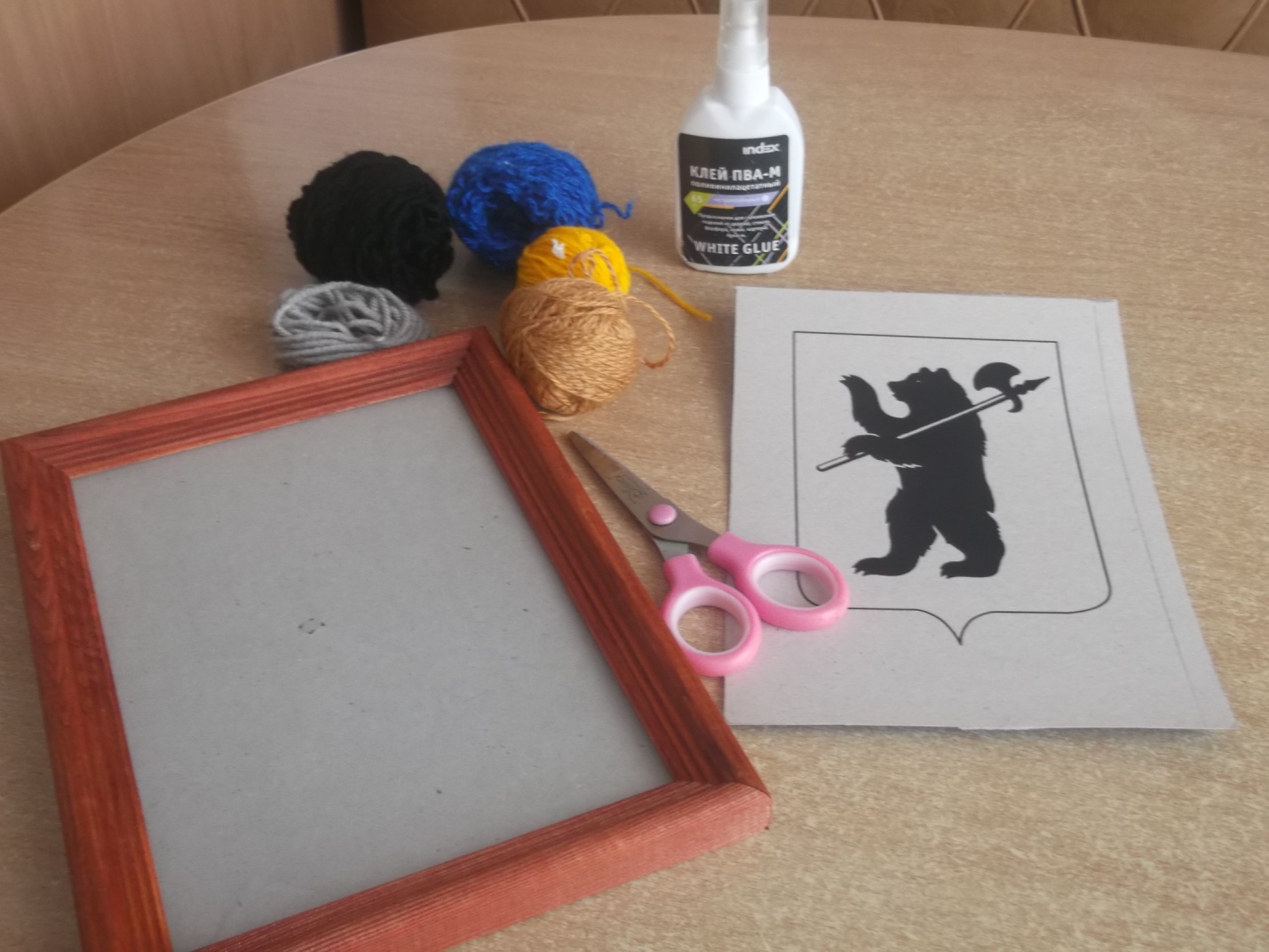 Настригаем нитки на маленькие кусочки.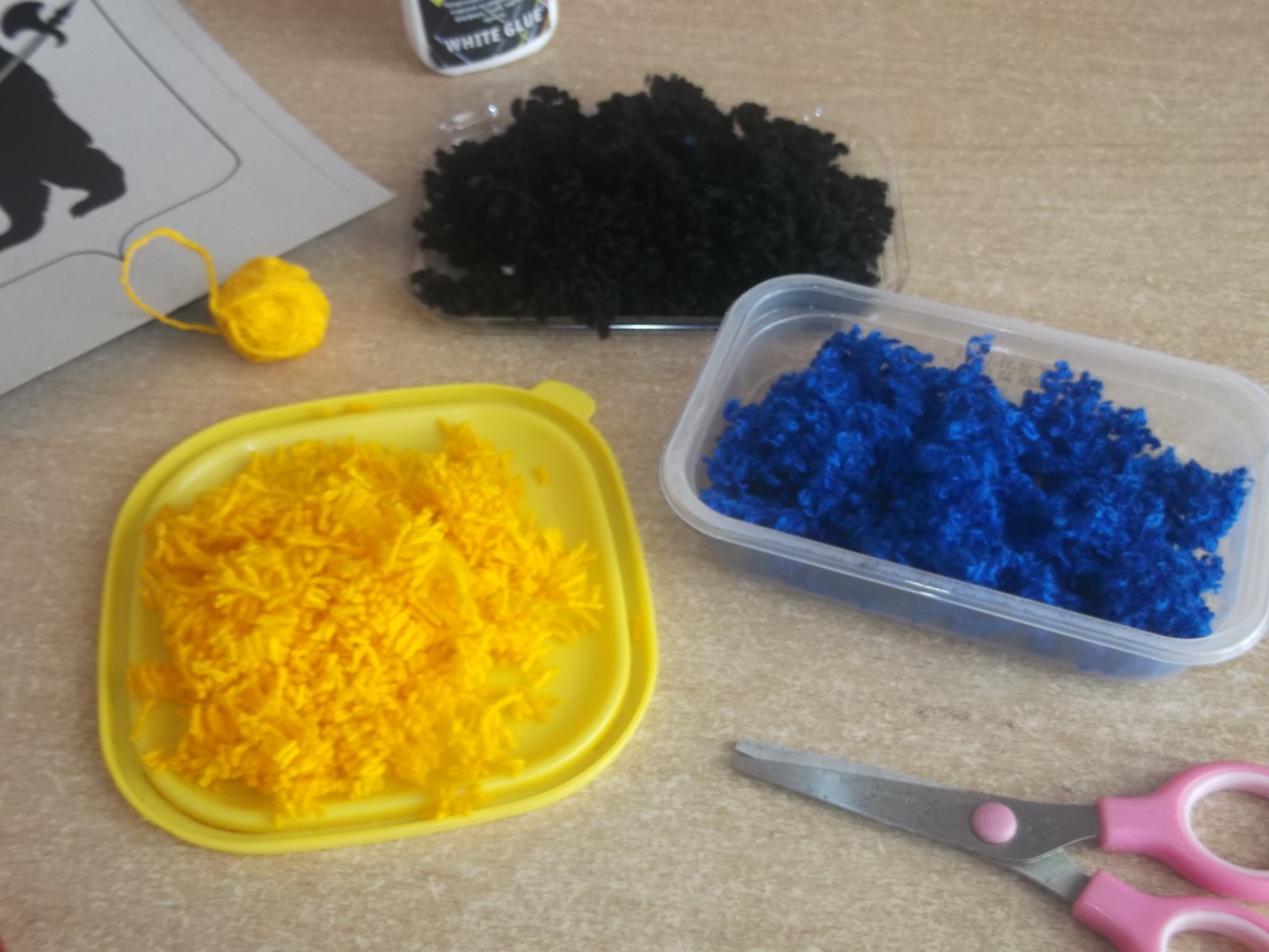 Выливаем немного клея на предмет, который несёт медведь и аккуратно насыпаете на это место настриженные кусочки.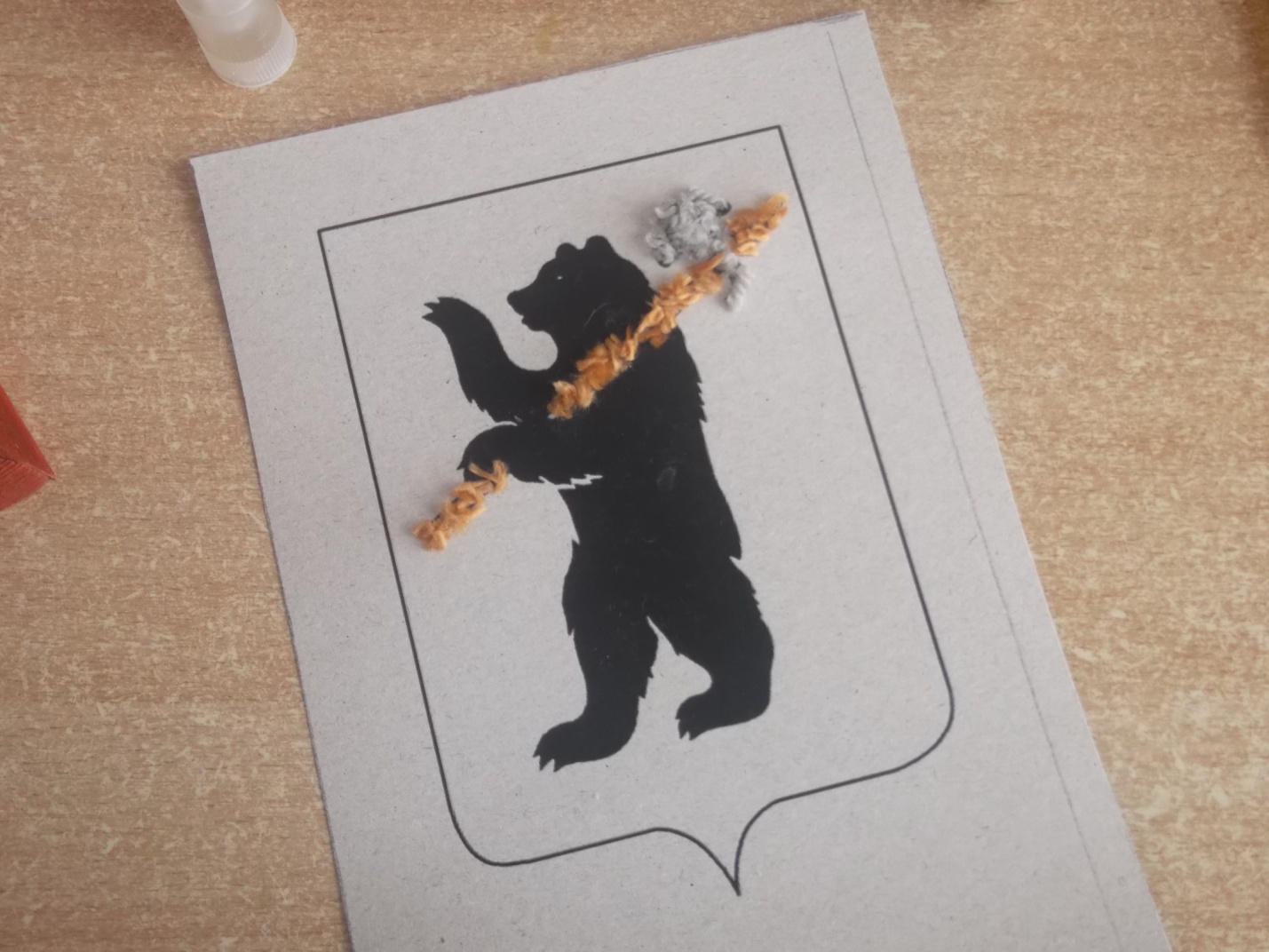 Дальше таким же образом обклеиваем самого медведя нитками.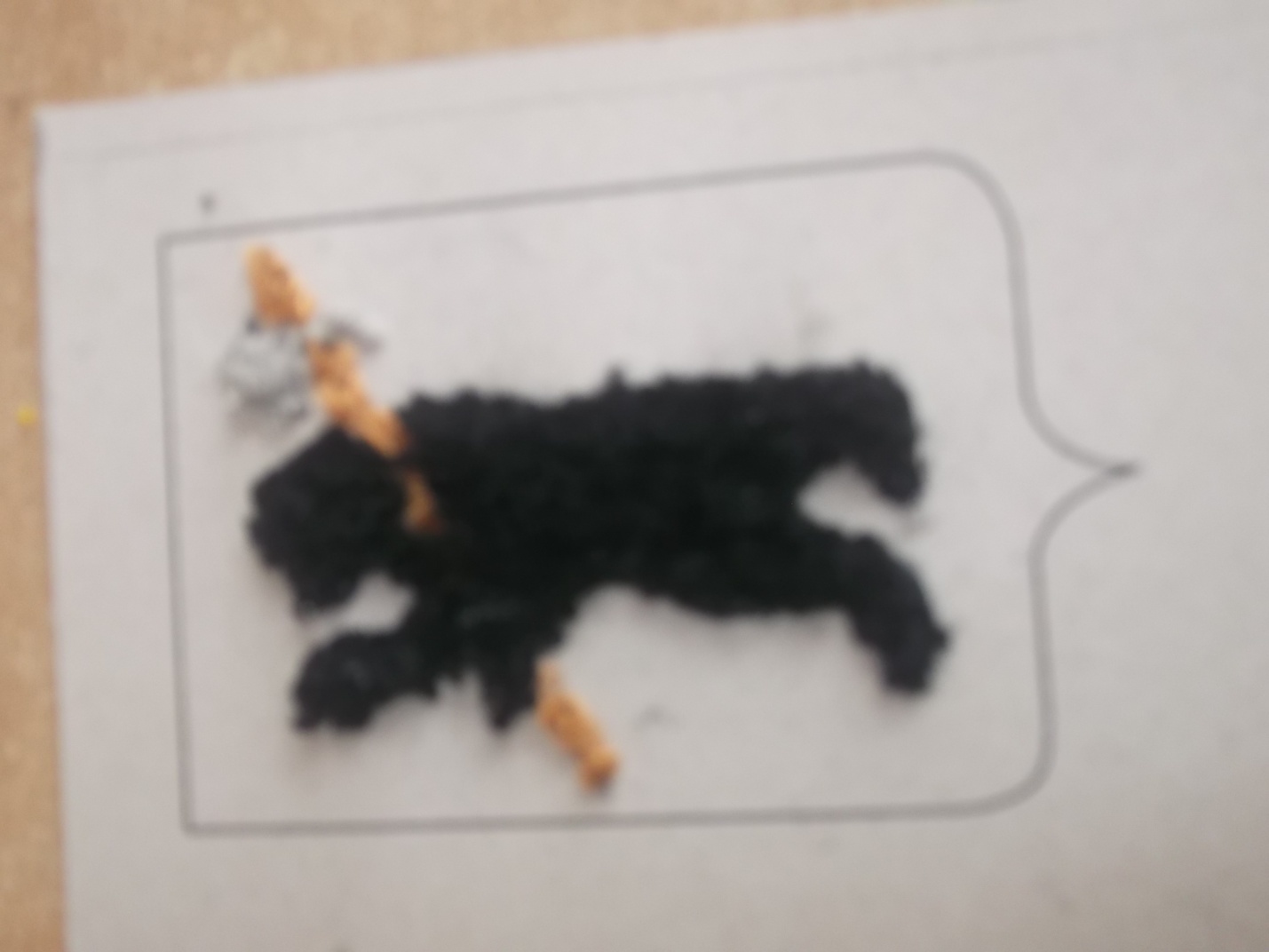 Теперь нужно очень аккуратно обклеить кусочками жёлтых ниток задний фон, чтобы он не оставался у нас пустым.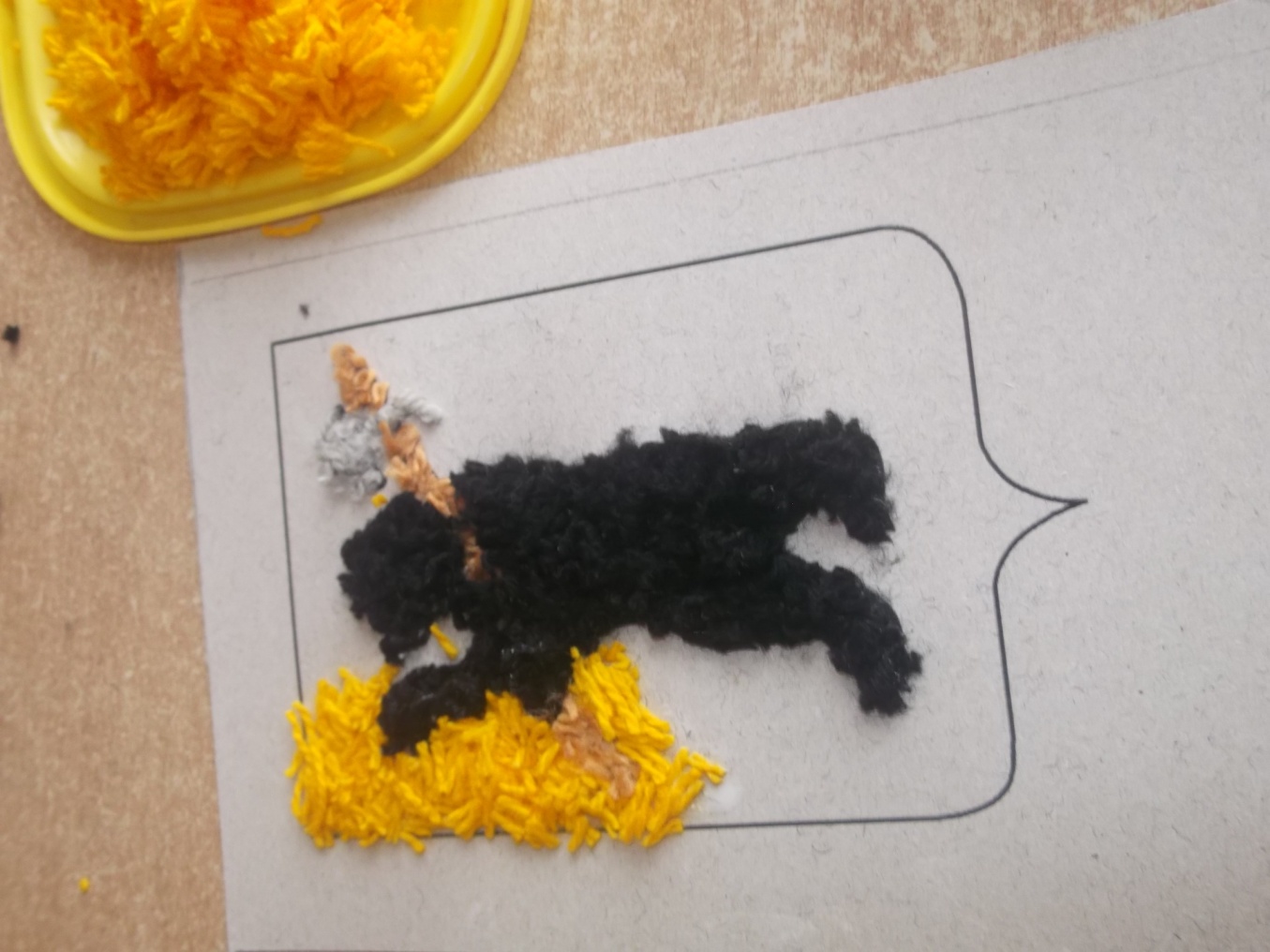 Готово, но это ещё не всё, поэтому переходим к следующему этапу.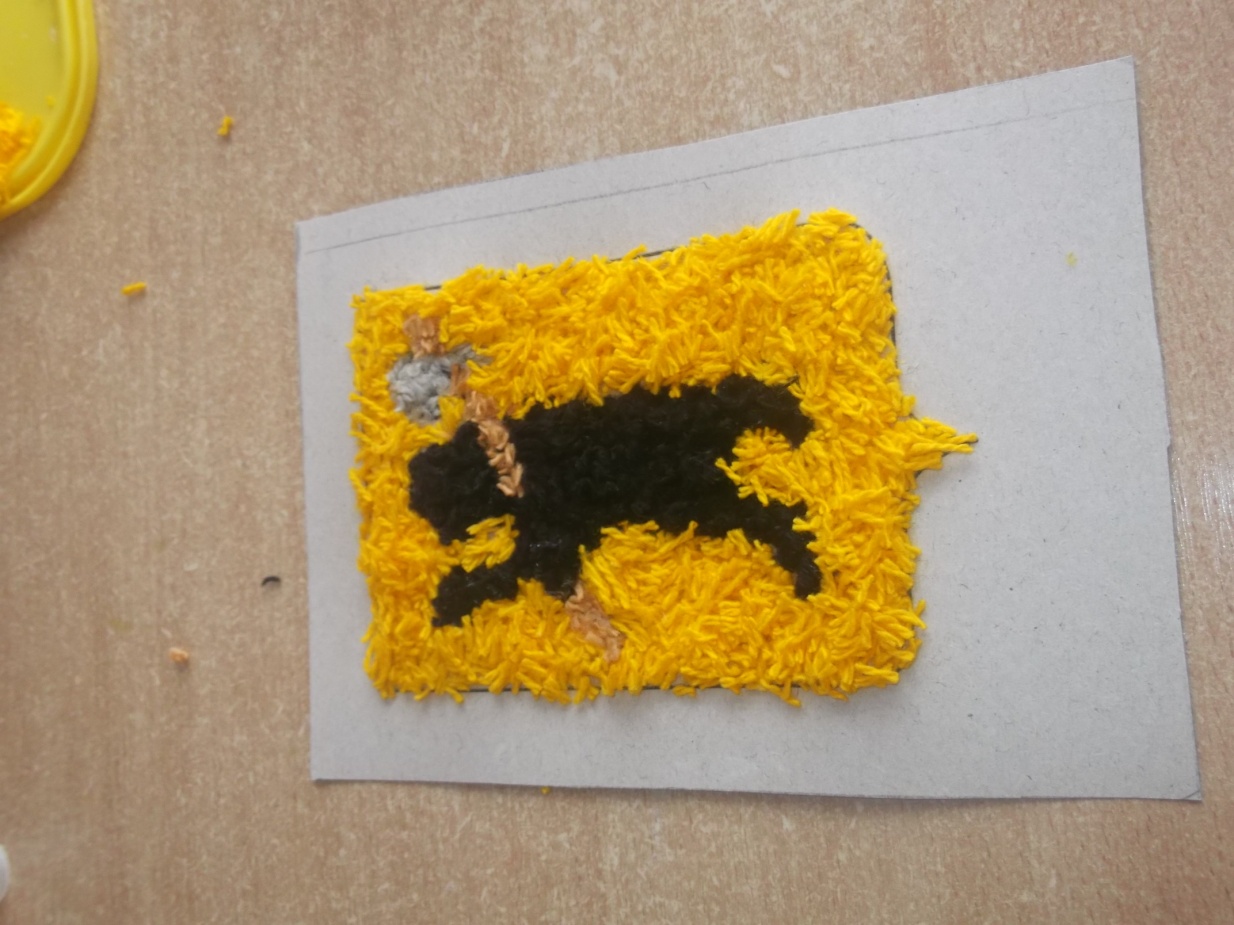 Наносим клей на картон, который находится за границами.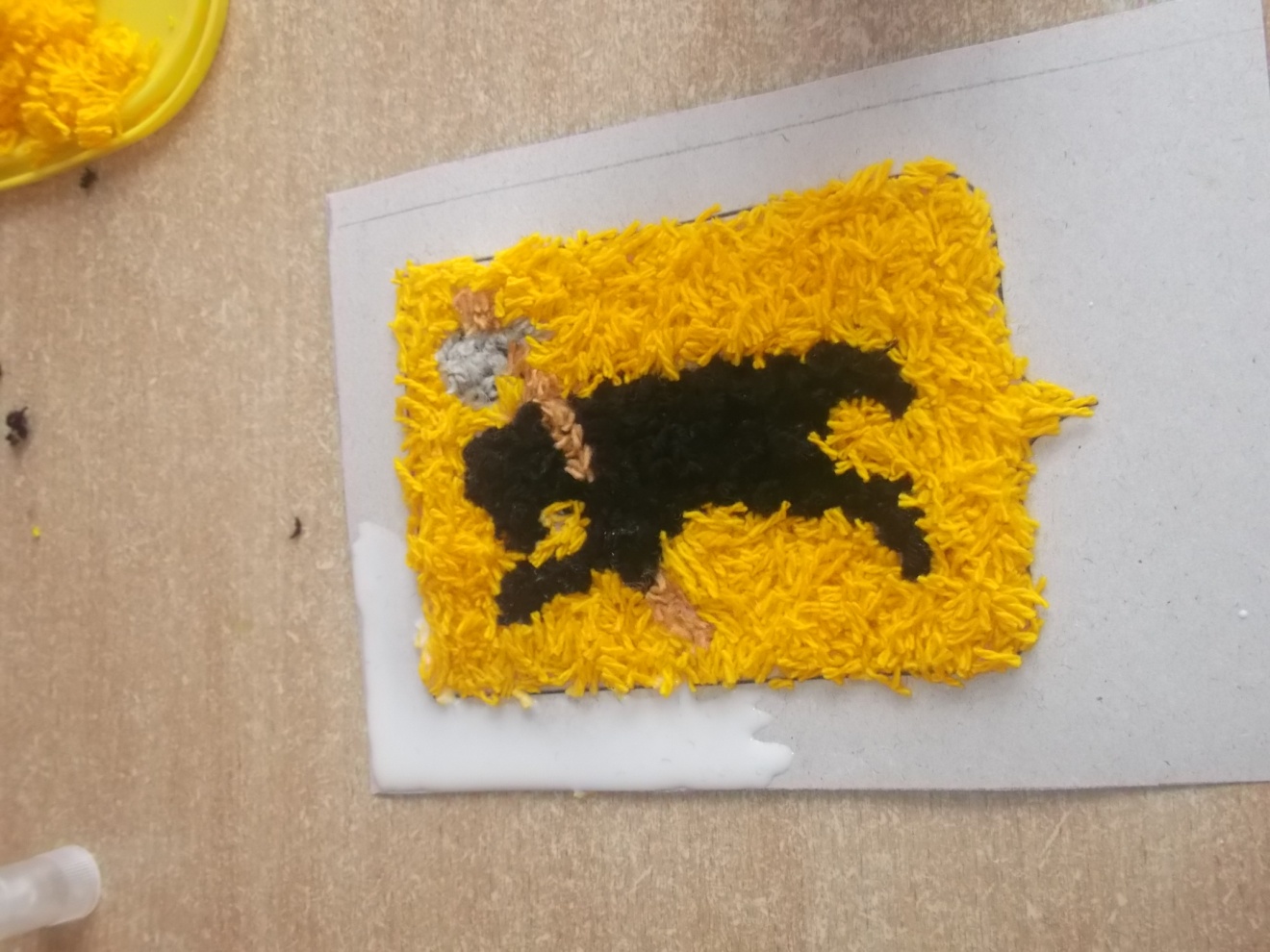 Обклеиваем его кусочками синих шерстяных ниток.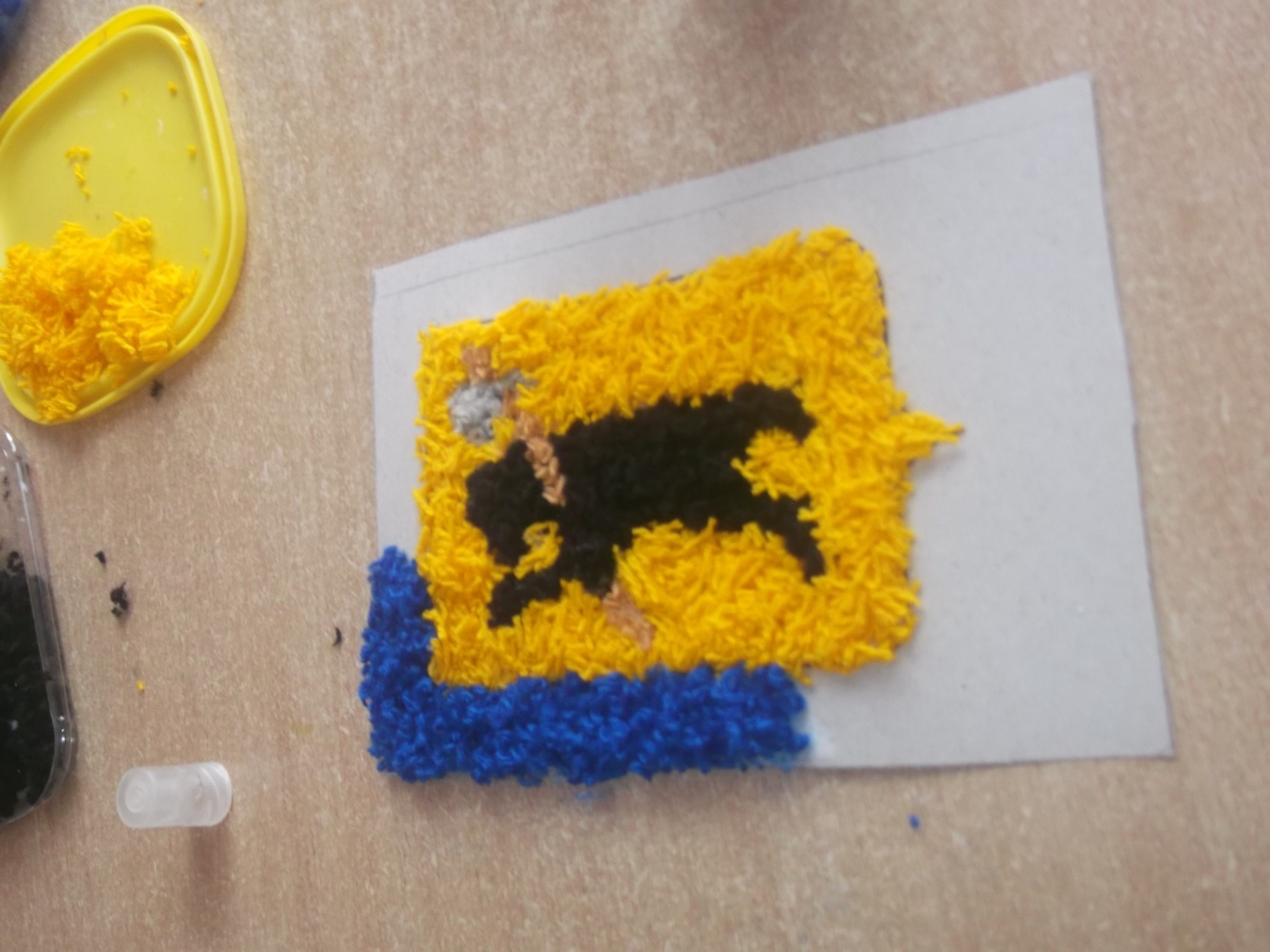 Теперь наша поделка готова и вы можете порадовать ею своих родственников или отправить на какой-нибудь конкурс.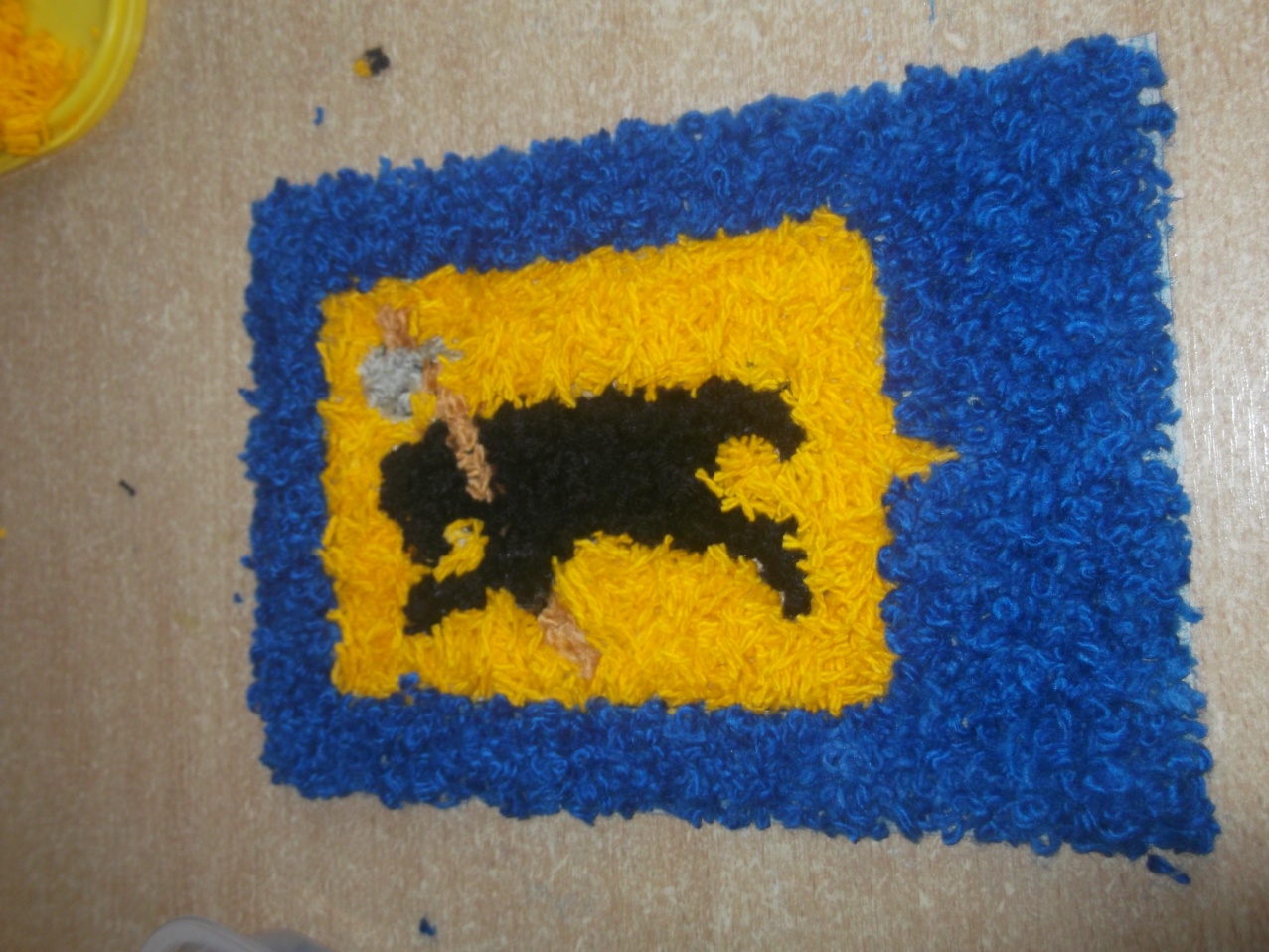 